2019 – 2020 EĞİTİM- ÖĞRETİM YILIGÜZ DÖNEMİ AYRINTILI AKADEMİK TAKVİMİ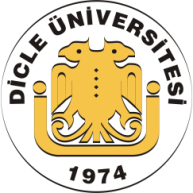 TÜRKİYE CUMHURİYETİDİCLE ÜNİVERSİTESİSAĞLIK BİLİMLERİ ENSTİTÜSÜ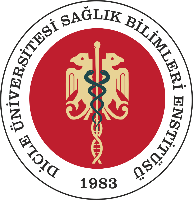 GÜZ DÖNEMİBAŞLANGIÇBİTİŞAçılacak derslerin ve ders programlarının ilanı için son tarih02.09.201902.09.2019Tezli Yüksek Lisans programı “Tez Konusu Önerisi” için son tarih01.11.201901.11.2019Tezsiz Yüksek Lisans programı “Dönem Projesi Konusu Önerisi” için son tarih01.11.201901.11.2019Katkı payı/Öğrenim ücretlerinin ödenmesiÖğrenci İşleri Daire Başkanlığı tarafından ilan edilecektir.Öğrenci İşleri Daire Başkanlığı tarafından ilan edilecektir.Öğrenciler için ders kayıt/kayıt yenileme işlemlerinin yapılması04.09.201912.09.2019Ders kayıtlarının danışmanlar tarafından onaylanması04.09.201913.09.2019Mazeret ve Ekle Sil Başvuru ve Kayıt Tarihi (Danışman gözetiminde)16.09.201920.09.2019Özel öğrenci başvurularının Enstitüye yapılması16.09.201920.09.20192019-2020 Eğitim-Öğretim Dönemi16.09.201928.12.2019Muafiyet Başvuru Tarihleri16.09.201920.09.2019Doktora Yeterlik Başvuru Tarihleri30.09.201901.11.2019Doktora Yeterlik Sınav Tarihleri04.11.201929.11.2019Doktora Tez izleme Komitesi (TİK) Toplantıları08.07.201924.01.2020Seminer Takviminin Enstitüye bildirilmesi30.09.201911.10.2019Seminer Sunumları28.10.201910.01.2020Ara sınavlar18.11.201923.11.2019Dönem Sonu Sınavları 30.12.201911.01.2020Seminer Raporlarının Enstitüye teslim edilmesi13.01.202017.01.2020Bütünleme Sınavları13.01.202024.01.2020Savunma sınavına girmek için tezlerin / dönem projelerinin Enstitüye ilk kontrolü için son teslim tarihi27.12.201927.12.2019Tez Savunma Sınavı / Dönem Projesi Sunumu Başvuruları30.10.2019	27.12.2019Sınav tarihi itibariyle 1 ayı geçmemiş olmak koşulu ile Ciltlenmiş tezin / dönem projesinin Enstitüye son teslim tarihi (Azami süresini dolduran öğrenciler için)31.01.202031.01.2020